Справкапо результатам НИКО по географиив 7-х и 10-х классахВ соответствии с приказом Министерства образования и науки Российской Федерации от 20 октября 2017 года № 1025 «О проведении мониторинга качества образования» и приказом Министерства образования Калининградской области от 19 сентября 2018 года № 1089/1 «О проведении Национального исследования качества образования по географии в общеобразовательных организациях Калининградской области в 2018 году» в октябре 2018 года в 2-х образовательных организациях г. Калининграда было проведено национальное исследование качества образования по географии (далее – НИКО). В исследовании приняли участие 76 обучающихся 7-х классов и 73 обучающихся 10-х классов.НИКО по географии в 7-х и 10-х классах в 2018 году проводилось впервые. Цель исследования – мониторинг результатов перехода на ФГОС.КИМ НИКО по предмету «География» предназначены для диагностики достижения личностных, метапредметных и предметных результатов обучения, познавательной и социальной практики школьников Калининградской области.Объективность результатов исследования обеспечивается соблюдением регламента проведения диагностической процедуры в пунктах проведения исследования (в частности, присутствием независимых наблюдателей в каждой аудитории), а также принятым механизмом проверки работ, выполненных участниками (работы проверяются опытными экспертами через электронную систему «СГ-коллектор», без раскрытия личных данных участника). В то же время, незначительное число участников исследования, участие в диагностической работе учащихся только двух школ г. Калининграда, это факторы, ограничивающие масштаб применимости выводов, делаемых на основе результатов НИКО, уровнем конкретных школ. Охарактеризовать, насколько успешно осваиваются программы по географии в регионе, опираясь только на полученные данные, невозможно.НИКО по географии в 7-х классахРабота по географии для 7-классников включает в себя 7 заданий (19 подпунктов), на выполнение которых отводится 45 минут. Максимальный балл за выполнение работы – 31. Распределение заданий проверочной работы по уровню сложности: базовый – 13, повышенный – 5, высокий – 1.Сравнительная гистограмма первичных баллов участников из Калининградской области с общероссийскими результатами представлена на рисунке 1.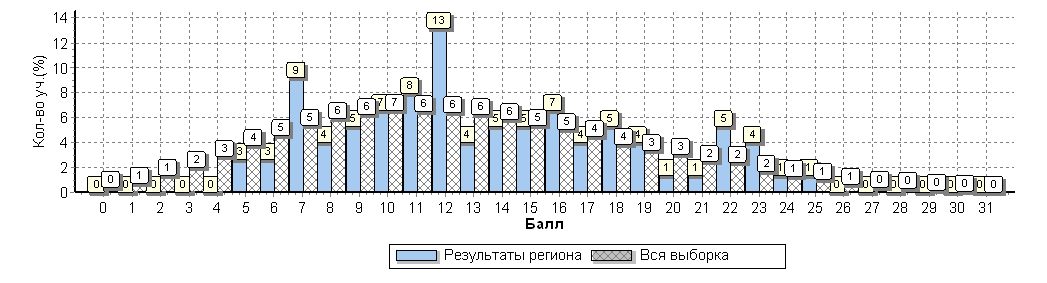 Рис.1 – гистограмма первичных баллов НИКО по географии для 7-х классов, по Калининградской области и общей выборкеНаличие «неровностей» в распределении результатов калининградских школьников объясняется небольшой выборкой участников исследования. Мода распределения приходится на 12 первичных баллов (результат 13% участников), соответствующих отметке «3». Рекомендованная шкала перевода баллов в отметки представлена в таблице 1.Минимальный балл, набранный участником из калининградской выборки – 5, максимальный – 25. Таким образом, разрыв между наименее успешным участником и наиболее успешным участником составил 20 баллов, даже несмотря на то, что все 7-классники, писавшие НИКО по географии, обучаются в одной школе.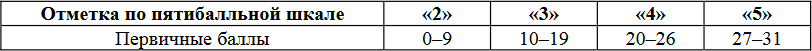 Таблица 1 – рекомендованная шкала перевода первичных баллов в отметкиДля наглядности дублируем гистограмму из рисунка 1, оставив данные только по региону (рис. 2). На оси абсцисс указаны первичные баллы, набранные участниками, шкала учитывает подразделение на отметки.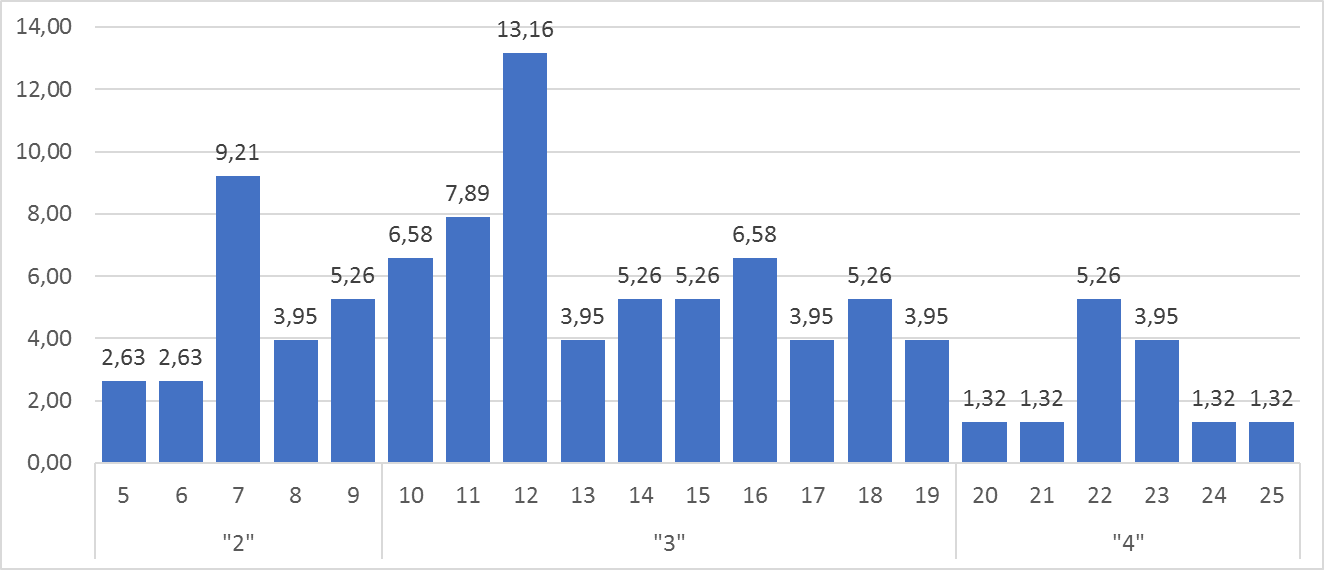 Рис. 2 – гистограмма распределения первичных баллов НИКО по географии для 7-х классов по Калининградской областиРаспределение по отметкам, полученным за работу, можно найти на рисунке 3. Результаты калининградских школьников сравнимы с результатами по России, но по Калининграду почти на 10% меньше неудовлетворительных результатов (до 10 первичных баллов). Приведенное распределение демонстрирует высокую сложность работы для 7-классников, процент получивших «5» крайне мал, в Калининграде «отлично» не получил никто.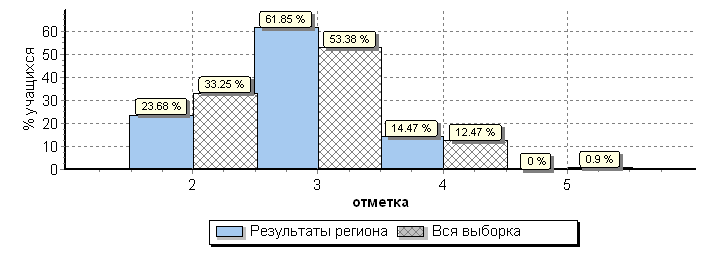 Рис. 3 – гистограмма отметок НИКО по географии для 7-х классов, по Калининградской области и общей выборкеСравнение отметок, полученных за выполнение НИКО, и отметок по журналу (организаторы собрали данные о годовых отметках участников) приводится на рисунке 4. Каждое из представленных распределений, по сути, представляет собой зеркальное отражение другого: если в журнале двоек у учащихся нет, а троек очень мало, то для результатов НИКО верно как раз обратное. Большинство обучающихся 7-х классов на НИКО получили оценку на балл или два балла меньше, чем в журнале (56,58% и 34,21% участников, соответственно). Только 6,68% участников подтвердили свою оценку по журналу: один учащийся подтвердил отметку «3», еще четверо – отметку «4». Из 22 отличников по журналу 13 человек получили «3», двое не справились с работой.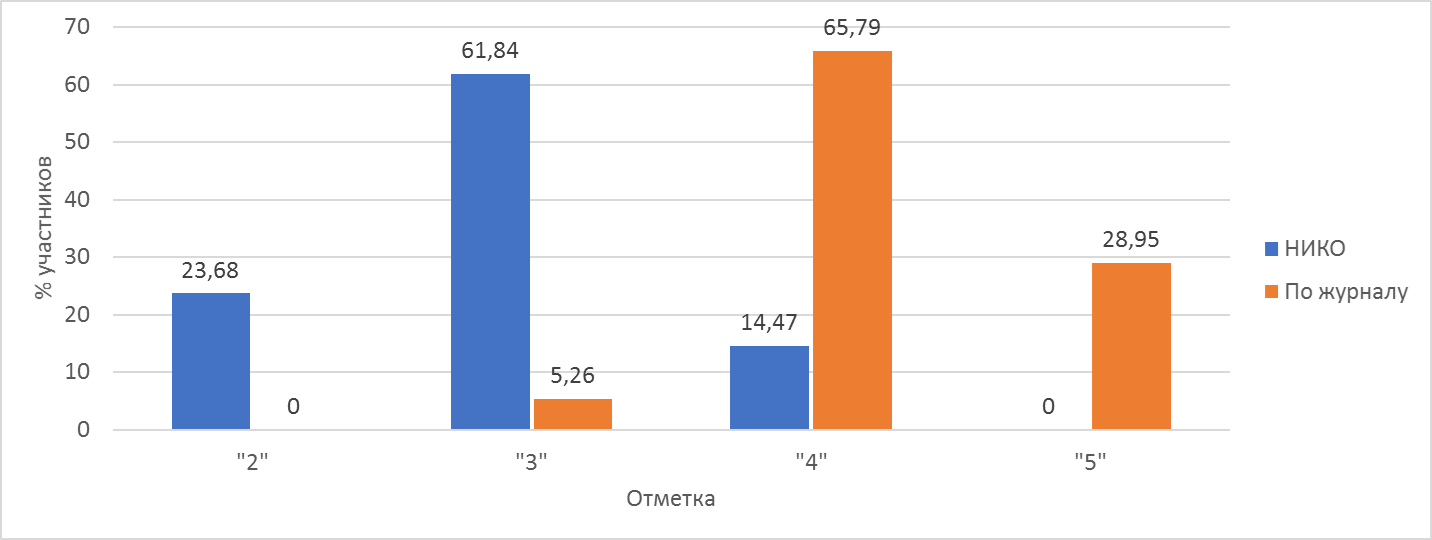 Рис. 4 – сравнение отметок, полученных за выполнение работы НИКО и отметок по географии, выставленных в журналКонтрольно-измерительные материалы НИКО разрабатывались на федеральном уровне и их содержание определялось на основе целевого блока Федерального государственного образовательного стандарта. Таким образом, результаты могут расцениваться как подтверждение наличия серьезных трудностей в переходе к новому образовательному стандарту, характерных для страны в целом, но проявляющихся в том числе и на уровне отдельных школ.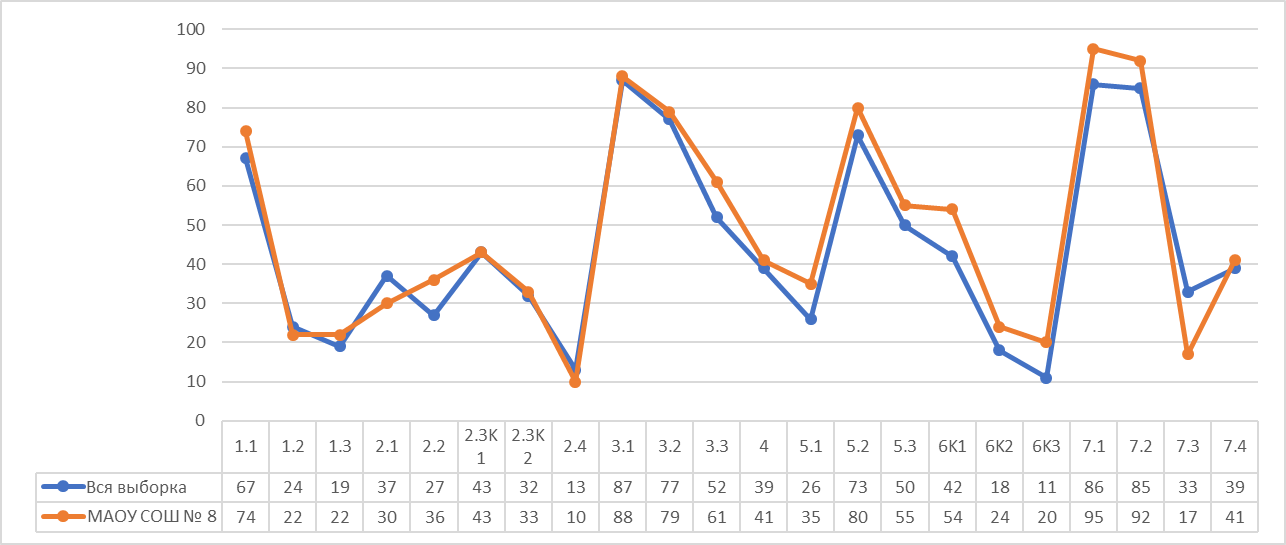 Рис. 5 – выполнение заданий НИКО по географии в 7-х классах, сравнение региональной и общей выборокПоказатели выполнения заданий диагностической работы региональной и общероссийской выборками распределены схожим образом. Одни и те же задания оказывались сложными или простыми для всех участников. Прежде чем перейти к разбору результатов по отдельным заданиям, приведем график, аналогичный предыдущему, но в разрезе групп участников с той или иной отметкой за работу (рис. 6).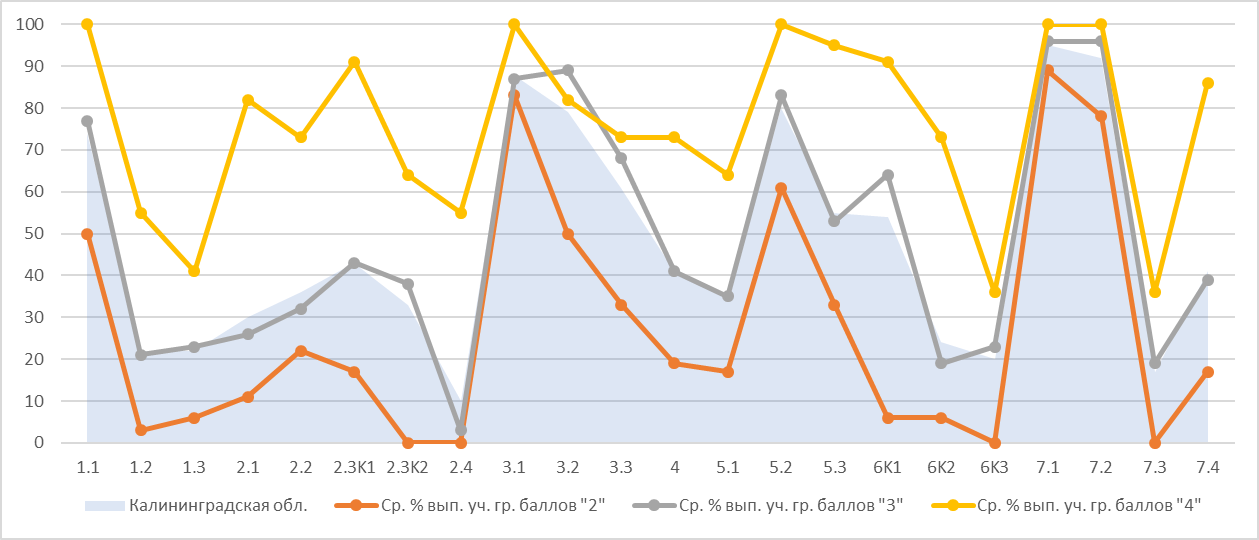 Рис. 6 – выполнение заданий группами участников НИКО по географии в 7-х классах, группировка по оценкеС помощью данных рисунка 5 можно отметить задания, с которыми калининградские школьники справлялись наименее эффективно. Для всех групп обучающихся наибольшую сложность представили задания линии 7.3, с проверяемыми видами деятельности – работа со статистической таблицей: анализ данных таблицы на основе поставленных вопросов; проведение расчетов с использованием данных таблицы. Пример задания: «Рассчитайте, во сколько раз площадь территории России (17 098 тыс. км 2) превышает площадь самой большой страны из перечисленных в таблице. Ответ округлите до десятых. Для расчёта воспользуйтесь калькулятором». Для групп с низким результатом показатели выполнения данного задания составили – 0%, со средним результатом – 19%, с выполнением на отметку «4» – 36%.Для семиклассников региона большую сложность составили задания базового уровня сложности линии 1.2, 1.3. Проверяемыми видами деятельности являются – работа с географической картой, определение географических объектов и указание их на карте, установление связи географических объектов с историей открытий великих путешественников.Сложность в выполнении для всех групп обучающихся составили задания с развернутым типом ответа повышенного уровня сложности линии 2.4 на практические умения и навыки определения расстояний по карте с помощью градусной сетки. Отметим сходство заданий этой линии с рассмотренными выше заданиями линии 7.3: в обоих случаях требовалось применить математические навыки и в обоих случаях это удалось менее 20% участников (и только 10% участников для задания с повышенным уровнем сложности). Сложности у семиклассников также вызвало задание 6 высокого уровня сложности на умение работать с иллюстративной и текстовой информацией географического содержания.Диапазон выполнения заданий базового уровня сложности составил от 22% до 95%.Большое число учащихся правильно выполнили задания линий 3.1, 3.2, 3.3 (задание 3.3 повышенного уровня сложности) с проверяемыми видами деятельности, связанными с анализом географической информации: решение практических задач на основе интерпретации текстовой и иллюстративной информации; построение логического рассуждения для аргументации ответа на основе установления причинно-следственных связей. 80% от числа участников выполнили задание линии 5.2 на умение работать с графиками годового хода температуры.Все группы обучающихся успешно справились с заданиями линии 7.1 (95% выполнения (86% – по общей выборке)), продемонстрировав умение работать со статистической таблицей, проводить анализ данных таблицы на основе поставленных вопросов, проводить расчеты с использованием данных таблицы.Диапазон выполнения заданий повышенного уровня сложности НИКО по географии 2018 г. составил от 10% до 61% (Рис. 5, 6). К заданиям повышенного уровня относятся линии: 2.4, 3.3, 4, 5.3, 7.4.Как уже упоминалось выше, семиклассники вполне успешно справились с заданиями линии 3.3 – 61% (52% по общей выборке), продемонстрировав знания, основанные на анализе информации, содержащейся в тексте задания, и текстовой таблицы, отражающей режим дня школьника. Также хорошо справились с заданиями линии 5.3 – 55%, на выявление географических закономерностей на основе использования количественных компонентов географической среды; построение логического рассуждения на основе установления причинно-следственных связей; показали хорошие результаты, выполнив задание линии 7.4 – 41%, в котором требовалось определить страну на основе фотографий представителей населения.Выводы и рекомендации. Учитывая результаты диагностической работы НИКО-7 по географии в 2018 году и типичные ошибки семиклассников, следует обратить пристальное внимание на закрепление со школьниками материала разделов: «Развитие географических знаний о Земле», «Изображения земной поверхности», «Географическая оболочка», «Человечество на Земле». Стоит уделять особое внимание практической деятельности обучающихся по определению географических объектов и их положения на карте, установлению связи географических объектов с историей открытий великих путешественников, решению разнообразных задач по определению географических координат, определению расстояний по карте с помощью градусной сетки. Важно уделять внимание практической деятельности обучающихся по анализу графиков для выявления географических закономерностей на основе использования количественных компонентов географической среды.В процессе обучения географии необходимо сформировать умения аналитической деятельности: причинно-следственные связи в природе, влияние деятельности человека на окружающую среду. В учебном процессе следует уделять больше внимания формированию предметной компетенции: картографической, исследовательской, здоровьесберегающей, экологической. Необходимо обратить внимание на изучение раздела «Изображение земной поверхности» для улучшения уровня картографической и математической грамотности обучающихся, в том числе совместно с учителями естественных наук. Важно включать в содержание географического образования практическую деятельность по региональной географии: музейную педагогику, экскурсии, экспедиции, полевые практики. Привлекать школьников к олимпиадному движению, учебно-исследовательской деятельности по направлениям «Экология и природопользование», «Региональная география», «Краеведение», совместно с Калининградским областным институтом развития образования, ведущими вузами региона, Русским географическим обществом, Калининградской региональной ассоциацией учителей географии.НИКО по географии в 10-х классахРабота по географии для 10-классников включает в себя 9 заданий (25 подпунктов), на выполнение которых отводится 60 минут. Максимальный балл за выполнение работы – 42. Распределение заданий проверочной работы по уровню сложности: базовый – 17, повышенный – 7, высокий – 1.Сравнительная гистограмма первичных баллов участников из Калининградской области с общероссийскими результатами представлена на рисунке 7.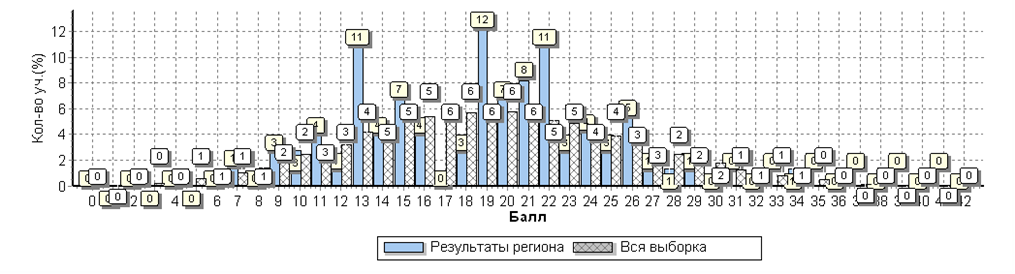 Рис. 7 – гистограмма первичных баллов НИКО по географии для 10-х классов, по Калининградской области и общей выборкеМода распределения – на отметке 19 баллов (12% слушателей набрали такое количество баллов), которые соответствуют отметке «3». Шкала перевода баллов в отметки представлена ниже, в таблице 2.Таблица 2 – рекомендованная шкала перевода первичных баллов в отметки (для 10-х классов)Минимальный балл по Калининградской области – 7, максимальный – 34, таким образом, разрыв составляет 27 баллов. Тем не менее, на рекомендованной шкале отметок большая часть этого диапазона относится к отметке «3», и распределение оказывается однородным. Более наглядный график распределения первичных баллов участников из Калининградской области размещен на рисунке 8.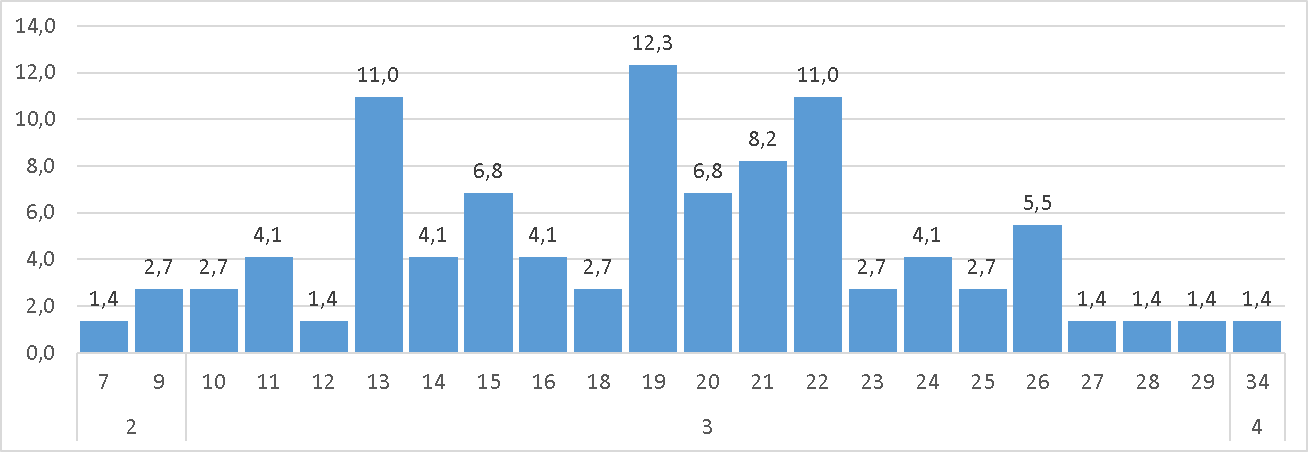 Рис. 8 – гистограмма распределения первичных баллов НИКО по географии для 10-х классов по Калининградской областиДалее рассмотрим распределение по отметкам, которое представлено на рисунке 9. В целом региональное распределение соответствует общероссийскому, кроме практически полного отсутствия участников, получивших отметку «4» и относительно увеличенной доли участников, получивших отметку «3».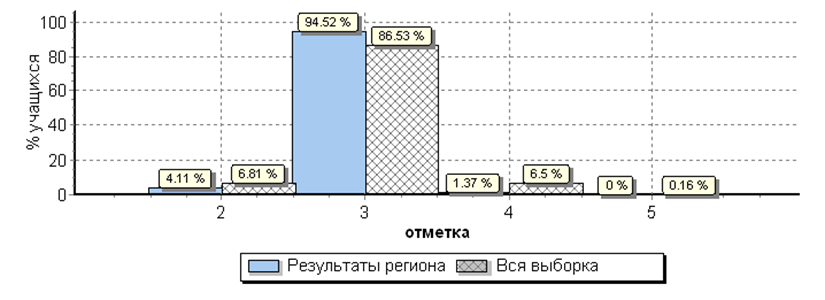 Рис. 9 – гистограмма отметок НИКО по географии для 10-х классов, по Калининградской области и общей выборкеCравнение отметок за диагностическую работу и отметок по журналу (рис. 10) свидетельствует о наличии существенного расхождения между двумя системами оценивания: принятой в школе и используемой контролирующими органами для составления КИМ исследования. Наличие этого расхождения характерно для школ всей страны, не только региона, что говорит о наличии системной проблемы в достижении целей, регламентированных в образовательном стандарте.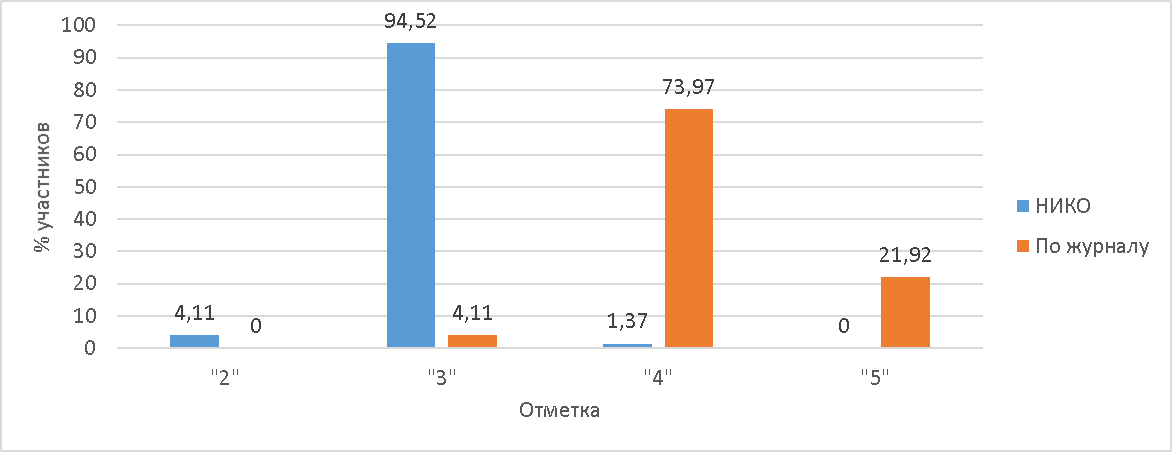 Рис. 10 – сравнение отметок, полученных за выполнение работы НИКО и отметок по географии, выставленных в журналНа рисунке 11 помещены графики выполнения отдельных заданий, для региональной и общей выборок. Существенных расхождений в двух распределениях не наблюдается, а учитывая незначительный размер региональной выборки видимые расхождения должны восприниматься с большой долей скептичности.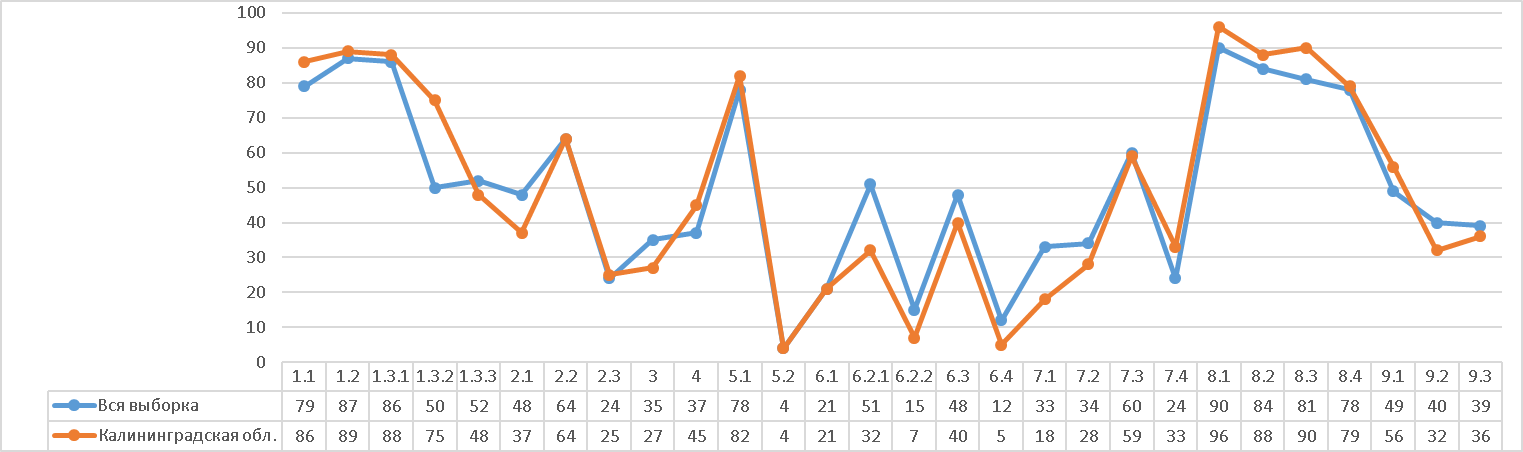 Рис. 11 – выполнение заданий НИКО по географии в 10-х классах, сравнение региональной и общей выборокПоскольку большинство участников НИКО в 10-х классах получили за работу отметку «3» надобность в рассмотрении графика выполнения отдельных заданий группами успеваемости отсутствует. Перейдем к анализу результативности выполнения отдельных заданий.Диапазон выполнения заданий базового уровня диагностических работ НИКО по географии 2018 г. составил от 7% до 96%. На высоком уровне выполнены задания линий 1.1, 1.2 (86%, 89%) с проверяемыми видами деятельности, связанными с анализом информации, представленной в различной форме: сопоставление информации, представленной в виде таблицы и картосхемы; анализом таблицы.Десятиклассники хорошо справились с анализом статистических данных, представленных в виде таблиц и диаграмм, сопоставлением информации из нескольких источников – процент выполнения заданий линии 8 – от 79% до 88%.Напротив, с указанием на контурной карте региона России (задание 6.2.2) справилось 7% десятиклассников. Данное задание вызвало у десятиклассников наибольшее затруднение.Затруднения возникли и в связи с выполнением заданий линии 7 (от 18 до 59% выполнения), проверяющих умение работать с графической и иллюстративной информацией, анализировать фотоиллюстрации, статистические данные представленные в виде графиков, определять местоположения географического объекта на карте.Только 37% участников справились с классификацией географических объектов на основе их существенных признаков (задание 2.1). Еще хуже (27%) выполнено задание 3, на работу с текстовой информацией: смысловое чтение с применением географической терминологии в заданном контексте.Среди заданий повышенного уровня десятиклассники наиболее успешно справились с заданием 8.2 – 90% участников справились с этим заданием (в субъектах России – 81% участников), продемонстрировав способность сопоставить данные из нескольких источников.Хорошо справились с заданиями линии 1.3 – от 48% до 88% на выявление географического объекта по существенным признакам при работе с текстовой и иллюстративной информацией, решение учебных задач с использованием таблицы.Наибольшие затруднения у десятиклассников 2018 года составило задание линии 5.2. Процент выполнения – 4% (субъекты России – 4%). Приведем пример задания линии 5.2: «К каким межотраслевым комплексам относятся выбранные Вами отрасли промышленности, и какие факторы определяют размещение предприятий этих отраслей в городе N?». Ответ предлагалось оформить в виде таблицы по категориям: отрасль промышленности, межотраслевой комплекс, фактор размещения.Затруднения составили задания линии 6.4.  Процент выполнения – 5%. Пример задания 6.4: «Выберите из приведённого ниже списка города, расположенные на территории выбранного Вами региона, и запишите их названия в соответствующие ячейки на схеме: Мурманск, Находка, Иркутск, Екатеринбург, Хабаровск, Астрахань, Норильск, Мирный».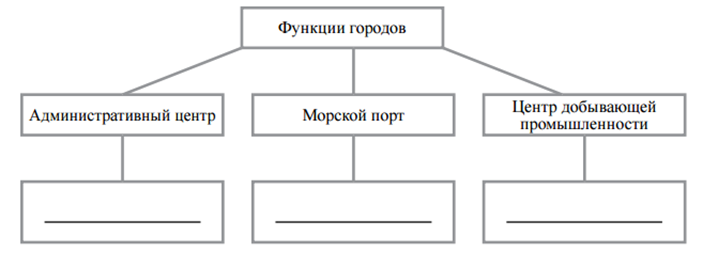 При выполнении задания линии 4 (высокого уровня сложности) десятиклассники Калининградской области показали хороший уровень проведения анализа текстовой информации и построения логически обоснованных выводов.Выводы и рекомендации. Учитывая результаты диагностической работы НИКО-10 по географии в 2018 году и типичные ошибки десятиклассников следует обратить пристальное внимание на закрепление со школьниками материала по темам: факторы размещения производства, рациональное и нерациональное природопользование, особенности отраслевой и территориальной структуры хозяйства России, мира. В учебном процессе следует уделять больше внимания формированию предметной компетенции: картографической, исследовательской, здоровьесберегающей, экологической. Необходимо обратить внимание на изучение актуального материала по темам: «Природопользование и геоэкология», «Мировое хозяйство», «Хозяйство и население России». В процессе обучения географии необходимо формировать умения, связанные с аналитической деятельностью: отмечать причинно-следственные связи в природе, влияние деятельности человека на окружающую среду, анализировать характеристики демографической политики, международных экономических отношений. Стоит уделять особое внимание практической деятельности обучающихся по определению географических объектов и указанию их на карте.Согласно ФГОС необходимо формировать у обучающихся, географическое мышление для определения географических аспектов природных, социально-экономических и экологических процессов и проблем. Обращать особое внимание на сформированность системы комплексных социально-ориентированных географических знаний о закономерностях развития природы, размещения населения и хозяйства, о динамике и территориальных особенностях процессов, протекающих в географическом пространстве, умения использовать карты разного содержания для выявления закономерностей и тенденций, получения нового географического знания о природных социально-экономических и экологических процессах и явлениях.Важно включать в содержание географического образования практическую деятельность: экскурсии на ведущие предприятия региона, экспедиции, походы, полевые практики, музейную педагогику. Привлекать школьников к учебно-исследовательской деятельности и олимпиадному движению по направлениям: «География», «Экология и природопользование», «Экономика», «Астрономия».Учителям географии необходимо активнее участвовать в мероприятиях Калининградского областного института развития образования, Калининградской региональной ассоциации учителей географии, совместно с ведущими вузами региона, Русским географическим обществом, общественными организациями, Калининградской научной библиотекой.Балл по пятибалльной шкале«2»«3»«4»«5»Общий балл0-910-2930-3738-40